NOMBRES RELATIFS ET REPÉRAGE Tout le cours en vidéo : https://youtu.be/YivvFtSuzno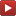 Partie 1 :  Nombres positifs et nombres négatifs1) Définitions Vidéo https://youtu.be/GAhNZgDw1XA ● Exemples de nombres positifs :14 ans ; 25 mètres ; 8 heures● Exemples de nombres négatifs :–287 : naissance d’Archimède : 287 ans avant la naissance de J.C.–3° : température de 3° en dessous de 0Remarque : Le signe + n’est pas toujours noté :  +14 s’écrit 14    ou   +25 s’écrit 25Définitions : Un nombre positif est un nombre supérieur ou égal à zéro.Un nombre négatif est un nombre inférieur ou égal à zéro.Un nombre relatif est un nombre positif ou négatif.Remarque : Le 0 est à la fois positif et négatif.Le mot « négatif » est issu du latin « negare », verbe signifiant « nier ». Au XVIe siècle, un nombre inférieur à 0 est souvent appelé une quantité niée sans être considérée comme un nombre.2) Opposé d’un nombreDéfinition : On obtient l’opposé d’un nombre en changeant son signe.Exemple : -7 est l’opposé de +7.Méthode : Déterminer l’opposé d’un nombre Vidéo https://youtu.be/a5HGl910IXECompléter le tableau.CorrectionPartie 2 :  Repérage sur une droite1) La droite graduéeLe mot « abscisse » vient du latin « abscissa » (ligne coupée) dû à l’allemand Gottfried Wilhelm von Leibniz en 1692.Méthode : Placer un nombre relatif sur une droite graduée Vidéo https://youtu.be/SImiMoRB0vUa) Quelles sont les abscisses de B et C ?  b) Placer les points D et E d’abscisses respectives –5 et 2,5.Correctiona) On a : B(4,5) et C(–3).b) Remarque : Deux points dont les abscisses sont opposées sont situés à égale distance de l’origine. E(2,5) et F(-2,5) ont des abscisses opposées. 2) Comparaisons des nombres relatifsRappel : 	Ordre croissant : du plus petit au plus grand.	Ordre décroissant : du plus grand au plus petit.Méthode : Comparer et ordonner les nombres relatifs Vidéo https://youtu.be/DYbRr4B42h8 Vidéo https://youtu.be/jC_oYObrWbQ1) Comparer :      a) 2,5 et 5,5                  b) 1,8 et –3,2                     c) –1 et –2,5  2) Ranger les nombres suivants dans l’ordre croissant :    –4,03  ;  2,5  ;  –4,3  ;  –3,4  ;  2,9Correction1) a) 2,5  5,5                   b) 1,8  –3,2                     c) –1  –2,5 Pour répondre, on peut s’aider d’une droite graduée.️ Pour des nombres négatifs : la plus grande partie numérique donne le nombre le plus petit !2)  –4,03  ;  2,5  ;  –4,3  ;  –3,4  ;  2,9On commence par ranger les nombres négatifs ensemble, puis on range les positifs.–4,3  –4,03  –3,4  2,5 2,9Partie 2 : Repérage dans le plan Activité de groupe : Batailles navaleshttp://www.maths-et-tiques.fr/telech/BAT_NAV.pdf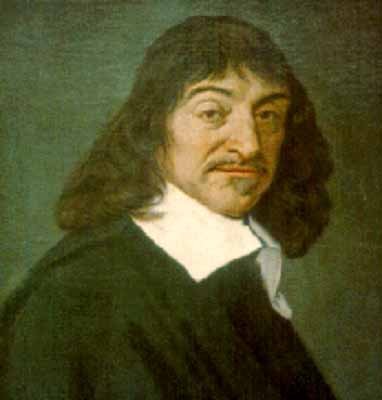 On dit que René Descartes (1596-1650) eut l’idée d’un repère du plan en géométrie, un jour où il vit une mouche se promener sur les carreaux des fenêtres de sa cuisine.Le nom de repère cartésien est resté aujourd’hui.Descartes nous laisse l’adjectif « cartésien » ; on dit d’un esprit cartésien, qui présente des qualités intellectuelles, claires, logiques et méthodiques.Descartes est aussi l’auteur de la célèbre citation : « Je pense donc je suis. »Exemple :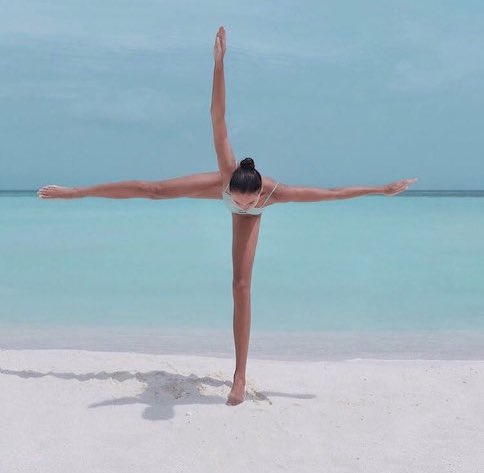 Pour le point A : 	Sur l’axe des abscisses, on lit 3 : L’abscisse de A est : 3	Sur l’axe des ordonnées, on lit 2 : L’ordonnée de A est : 2Les coordonnées de A sont : 3 et 2. Et on note :  A(3 ; 2).On note d’abord l’abscisse ensuite l’ordonnée.Méthode : Placer des points dans un repère Vidéo https://youtu.be/AHNYuKCoCvUPlacer les points A(3 ; -2), B(–2 ; –1), C(–3 ; 0) et D(0 ; 4) dans un repère.Correction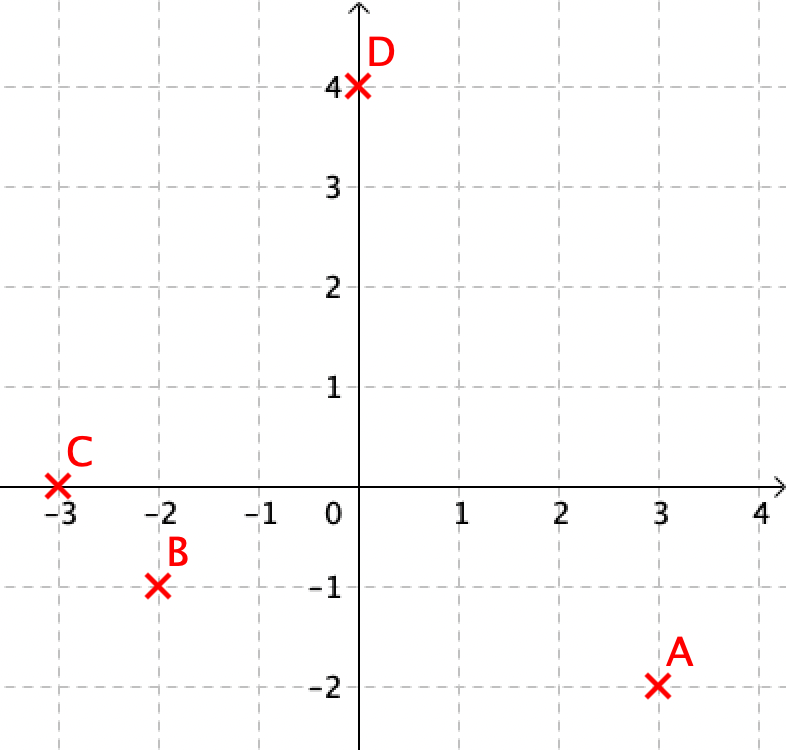 Activités sur le repérage Versions papier :Astérix : http://www.maths-et-tiques.fr/telech/Asterix.pdfGaston : http://www.maths-et-tiques.fr/telech/gaston.pdfMarsupilami : http://www.maths-et-tiques.fr/telech/MARSU.pdfVersions informatique :Astérix : http://www.maths-et-tiques.fr/telech/Asterix_inf.pdfGaston : http://www.maths-et-tiques.fr/telech/GASTON2.pdfMarsupilami : http://www.maths-et-tiques.fr/telech/marsu.pdf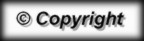 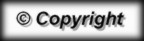 L’opposé de …3– 2 + 60est …L’opposé de …3– 2 + 60est …– 32– 60